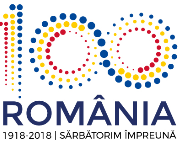 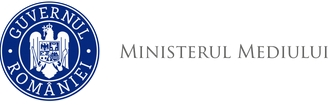                                      Agenţia Naţională pentru Protecţia Mediului                                              DECIZIA ETAPEI DE ÎNCADRARE                                          Nr.  4  din  12.03.2018 	     Ca urmare a notificării adresate de HAMDI MIRELA DENISA SI JDERU CONSTANTIN FLORIN cu domiciliul  în judetul Mehedinti, str.Alion, nr.76, bl.2, sc.3, et.4,ap.13, loc. Dr Tr Severin  privind planul/programul elaborare „modificare documentatie PUZ – refacerea tramei stradale propuse initial in tarlaua 49/3” in loc. Dr Tr Severin, jud. Mehedinti , str. Tarlaua 49/3, parcela 2 înregistrată la A.P.M – Mehedinti cu nr.15247/05.12.2017, si completarile ulterioare în baza:•HG nr. 1000/2012 privind reorganizarea şi funcţionarea Agenţiei Naţionale pentru Protecţia Mediului şi a instituţiilor publice aflate în subordinea acesteia;•OUG nr.195/2005 privind protecţia mediului, aprobată cu modificări prin Legea nr. 265/2006, cu modificările şi completările ulterioare;•HG nr.1076/2004 privind stabilirea procedurii de realizare a evaluării de mediu pentru planuri şi programe;•Ord. nr.995/2006 pentru aprobarea listei planurilor şi programelor care intră sub incidenţa  H.G. nr.1076/2004 privind stabilirea procedurii de realizare a evaluării de mediu pentru planuri şi programe.            Agenţia pentru Protecţia Mediului Mehedinti►	ca urmare a consultării autorităţilor publice participante în cadrul şedinţei Comitetului Special Constituit din data de 15.02.2018, a completărilor depuse la documentaţie;►	în conformitate cu prevederile art.5 alin.2 si a anexei nr.1 – Criterii pentru determinarea efectelor semnificative potenţiale asupra mediului din H.G. 1076/2004 privind stabilirea procedurii de realizare a evaluării de mediu pentru planuri şi programe;►	în lipsa comentariilor motivate din partea publicului interesat,decide:           Planul/programul elaborare „modificare documentatie PUZ – refacere tramei stradale propuse initial in tarlaua 49/3” in loc. Dr Tr Severin, jud. Mehedinti , str. Tarlaua 49/3, parcela 2”  titular HAMDI MIRELA DENISA SI JDERU CONSTANTIN FLORIN  nu necesită evaluare de mediu şi nu necesită evaluare adecvată şi se va supune adoptării fără aviz de mediu.1. Caracteristicile planurilor şi programelor cu privire, în special, la:          a) Obiectul lucrării îl constituie elaborarea Planului Urbanistic Zonal  pentru           „modificare documentatie PUZ – refacere tramei stradale propuse initial in tarlaua 49/3” in loc. Dr Tr Severin, jud. Mehedinti , str. Tarlaua 49/3, parcela 2”    La cererea beneficiarului, Primaria mun. Dr.Tr.Severin a eliberat Certificatul de urbanism nr.1201 din 15.11.2017 , prin care se solicita modificarea documentatiei PUZ prin refacerea tramei stradale pentru un teren in suprafata de 41.720,00 mp situat in intravilanul mun.Dr.Tr.Severin delimitat astfel :nord : soseaua de centuraest  : ogasul Crihalavest : str.Cicerosud  : canal irigatii         Documentatia intocmita si aprobata va sta la baza emiterii Certificatului de urbanism pentru proiectarea si autorizarea executiei viitoarelor constructii din zona studiata .	In urma cooperarii dintre beneficiar, elaborator si organismele administratiei locale interesate s-a intocmit tema – program pentru elaborarea acestui P.U.Z prin care se solicita stabilirea reglementarilor specifice pentru zona studiata acoperind functiunea de: spatii de locuit . Mai concret, prin tema – program se solicita :zonificarea functionala a terenurilor din zona studiata;organizarea urbanistic – arhitecturala;stabilirea indicilor si indicatorilor urbanistici : regim de aliniere, regim de inaltime, P.O.T, C.U.T ;dezvoltarea infrastructurii edilitare ;stabilirea statutului juridic si circulatia terenurilor ;stabilirea reglementarilor specifice detaliate – permisiuni si restrictii ce vor fi incluse in regulamentul local de urbanism aferent P.U.Z. ;                Prin tema de proiectare s-a cerut sa se tina cont de lotizarea existenta deja efectuata prin planurile de amplasare si delimitare a corpurilor de proprietate.                         - justificarea necesitatii proiectului:                Planul urbanisic zonal are caracter de reglementare specifica detaliata pentru zona studiata si asigura corelarea dezvoltarii urbanistice a zonei cu prevederile programului de dezvoltare a localitatii concretizate in Planul urbanistic general al mun.Dr.Tr.Severin, care prevede pentru zona studiata urmatoarele :functiunea dominanta a zonei este de spatii de locuit ;zona este compusa din constructii , cu regim de inaltime P+M, P+1+M , de tip urban in sistem izolat  sau cuplat ;functiunile complementare admise pentru zona studiata sunt : spatii comerciale si servicii, si administrative ( birouri), compatibile cu functia de locuire, spatii verzi amenajate, accese pietonale si carosabile, parcaje, garaje, retele tehnico- edilitare ;b) gradul în care planul sau programul influenţează alte planuri şi programe, inclusiv pe cele în care se integrează sau care derivă din ele;   - in zona nu sunt propuse alte planuri si programec) relevanţa planului sau programului în/pentru integrarea consideraţiilor de mediu, mai ales din perspectiva promovării dezvoltării durabile;Tema de proiectare cuprinde urmatoarele obiective:Menţinerea în zona  a funcţiunilor  agricole  si de  servicii la care se adaugă funcţiuni specifice complementare;Racordarea acestora la toate tipurile de echipări tehnico-edilitare şi circulaţii;.2   Zonificarea functionala-reglementari, bilant teritorial, indici  urbanistici               a).  Reglementari,bilantTerenul din zona studiata este plat fara denivelari importante.Principalele curbe de nivel sunt dispuse transversal pe teren, dand o usoara panta pe directia N-S.Pentru determinarea conditiilor de construire s-a intocmit studiu geotehnic si hidrogeotehnic.Din punct de vedere geotehnic s-a determinat natura stratului de fundare, adancimea optima de fundare urmand a se stabili pentru fiecare constructie in parte.Zona se inscrie in urmatoarele conditii geotehnice :zona de hazard seismic ag = 0,12 g ;Perioada de colt Tc (sec) = 0,7 sec ;Pconv. = 300 KPa ;adancimea maxima de inghet = 0,70 m ;Din punct de vedere hidrografic in zona studiata nu sunt ape de suprafata. Nivelul hidrostatic al apelor freatice este in jurul valorii de 20,0 m de la terenul natural, sub aceasta se identifica ape de infiltratii din precipitatii .Apa este cantonata intr-un strat de pietris si nu prezinta tendinte de ascensiune sau agresivitate.Clima este de tip temperat continentala cu influente mediteraneene. Nu exista in zona riscuri naturale.Regimul de inaltime si insorire                            Regimul de inaltime va putea varia in conformitate cu studiul volumetric al zonelor si va fi maxim P+m si P+1+m;          c) Regimul de aliniere                               Retragerea   de la aliniament propusa reprezinta limita aproximativ- admisibila de construire a cladirilor, dictata de relatia  cu  drumul  si utilitatile.  Modul de utilizare a terenurilor     Valorile maxime ale POT-ului si CUT-ului pentru intreaga zona studiata au fost stabilite  in limitele  Regulamentului  General  de  Urbanism  pentru  zonele  rurale.  Se recomanda urmatorii indici maximi:POT =  maxim  40 %CUT =  maxim  0,8-1,00                                                                                                                                                                                     Dezvoltarea  echiparii  edilitareAlimentarea cu apa            Alimentarea cu apa propusa a zonei studiate se va realiza din  puturi forate pana la realizarea unei retele de apa in zona .   Canalizare         In momentul de fata nu exista retea de canalizare stradala in zona. In acest caz evacuarea apelor uzate se va face in bazine vidanjabile individuale, pana la extinderea retelei de canalizare in zona .            Apele pluviale sunt preluate de pantele carosabilului si trotuarelor si dirijate catre rigolele strazii  Cicero.Alimentarea cu energie electrica si telecomunicatiiAlimentarea cu energie electrica se va face prin extinderea retelei de joasa tensiune iar, pentru fiecare constructie  se prevede bransament si contorizare separata.   Protectia  mediuluiIn vederea protejarii mediului se propun urmatoarele masuri :activitatile propuse a se desfasura , respectiv comert , alimentatie publica, birouri si locuit nu vor polua si nu vor stanjebi asezarile umane aflate in apropiere .prevenirea procedurii riscurilor naturale prin o judicioasa folosire a terenurilor, interzicerea lucrarilor de degradare a terenurilor.prevederea de spatii verzi in incinte si perdele de protectie spre artere majore de circulatie .depozitarea controlata a deseurilor, manevrarea in conditii de maxima securitate privind igiena comunitara.eliminarea disfunctionalitatilor din domeniul retelelor edilitare majore .  Obiective de utilitate publicaListarea obiectivelorIn zona studiata nu sunt obiective de utilitate publica si nici nu se prevede amplasarea altora. La solicitarea proprietarilor se pot construi constructii de locuit , spatii cu functiuni complementare activitatii principale cu conditia sa se respecte recomandarile si prescriptiile regulamentului, astfel incat activitatile desfasurate sa fie compatibile cu zona , nepoluante si sa nu stanjeneasca aceasta zona.Tipul de proprietate al terenurilorIn urma reglementarilor urbanistice in zona  se identifica urmatoarele tipuri de proprietate asupra terenului studiat:terenuri proprietate publica de interes localterenuri de proprietate privata a persoanelor fizice si juridice.Terenurile vor ramane in proprietatea persoanelor fizice sau juridice atata timp cat nu vor leza domeniul public. Terenurile vor fi libere pentru vanzare intre persoane, pentru imprumut sau schimb conform legii.    CONCLUZIIDezvoltarea urbanistica a zonei si amenajarile propuse se inscriu in prevederile PUG si reglementarile Regulamentului local de Urbanism aferent P.U.G.Zona studiata are ca functiune dominanta spatii de locuit.Cladirile propuse in totalitate au regim de inaltime P+M ( P+1+M) eventual cu subsol partial sau total in sistem izolat sau cuplat.Functiunile complementare admise sunt : accese carosabile si pietonale , spatii verzi, retele tehnico-edilitare si dupa caz comert, servicii ,spatii administrative (birouri) .                     Proiectantilor  fiecarei  cladiri  li  se  recomanda  o  consultare  cu  proiectantul PUZ – ului înainte de elaborarea  unui  PT.  De asemenea, în  conformitate  cu  Legea  nr. 8  din  1996  republicata, proiectantul  general  are  drept  de  autor  asupra  PUZ – ului  elaborat,  fara  ca  beneficiarul  PUZ-ului  sa  fie  implicat.              Se vor evita depozitări necontrolate de deşeuri, acestea putând fi colectate în europubele special amenajate) relevanţa planului sau programului pentru implementarea legislaţiei naţionale şi comunitare de mediu;              - Legea Apelor nr.107/1996 cu modificarile si completarile ulterioare ;              - STAS 10009/88 . Acustica Urbana. Limite admisibile ale nivelului de  zgomot ;                - Ordinul 119/2014 al Ministerului Sanatatii – pentru aprobarea normelor de igiena si sanatate publica privind mediul de viata al populatiei.                    Etapele de intervenţie sunt următoarele:Principalele categorii de investitie , care sa sustina materializarea programului de dezvolatre a zonei sunt din domeniul constructiei de spatii de locuit , comert, birouri , dezvoltarii echiparii tehnico-edilitare.Prioritar in zona este realizarea echiparii edilitare , respectiv rezolvarea alimentarii cu apa, canalizarii si extinderii retelei de alimentare cu energie electrica .f) valoarea şi vulnerabilitatea arealului posibil a fi afectat, date de:       (i)  caracteristicile naturale speciale sau patrimoniul cultural; -nu este cazul;       (ii) depăşirea standardelor sau a valorilor limită de calitate a mediului; - nu este cazul;       (iii) folosirea terenului în mod intensiv;-nu este cazul;g) efectele asupra zonelor sau peisajelor care au un statut de protejare recunoscut pe  plan naţional, comunitar sau internaţional; - nu este cazul, planul nu urmeaza sa se implementeze in arie naturala protejata.Obligaţiile titularului:►Respectarea prevederilor din avizele obtinute.► Respectarea legislației de mediu în vigoare.Informarea şi participarea publicului la procedura de evaluare de mediu:A fost asigurat accesul liber la informatie prin:               Anunturi publice in ziarul InfoStar in zilele de 23 respectiv 30.11.2017  privind depunerea notificarii in vederea obtinerii avizului de mediu;              Anunt public privind luarea decizie etapei de incadrare publicat in ziarul InfoStar   in data de 01.03.2018Prezenta decizie poate fi contestată în conformitate cu prevederile Legii contenciosului administrativ nr. 554/2004 cu modificările şi completările ulterioare.                                                    DIRECTOR EXECUTIV,                                                 Dragos Nicolae TARNITA  Şef serviciu A.A.A.,                                                                      Intocmit,Lavinia MATEESCU                                                                  Claudia LOHON                     Agenţia pentru Protecţia Mediului Mehedinti